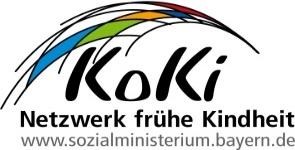 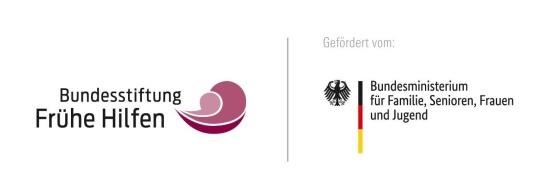 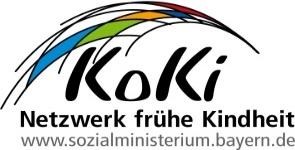 Familienhebammen/Familienkinderkrankenschwester Sprechstunde in unserer Kinderarztpraxis Zufüttern, Entwicklung, Förderung, Stillen??? Meine Eltern haben noch viele Fragen! 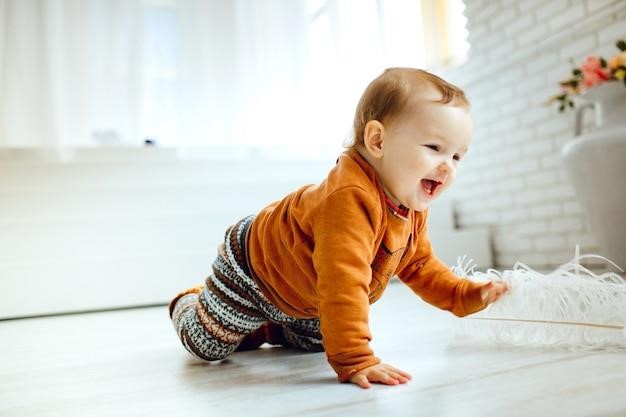 Was nun? Kommen Sie zu uns in die Kinderarztpraxis! Eine Familienhebamme oder Familienkinderkrankenschwester beantwortet Ihnen Ihre Fragen! Wie?   	Voranmeldung erforderlich Wann? 	Nach Vereinbarung